Приложение № 1вк Договору аренды№ ___________________________ от "___»____________________2017 г.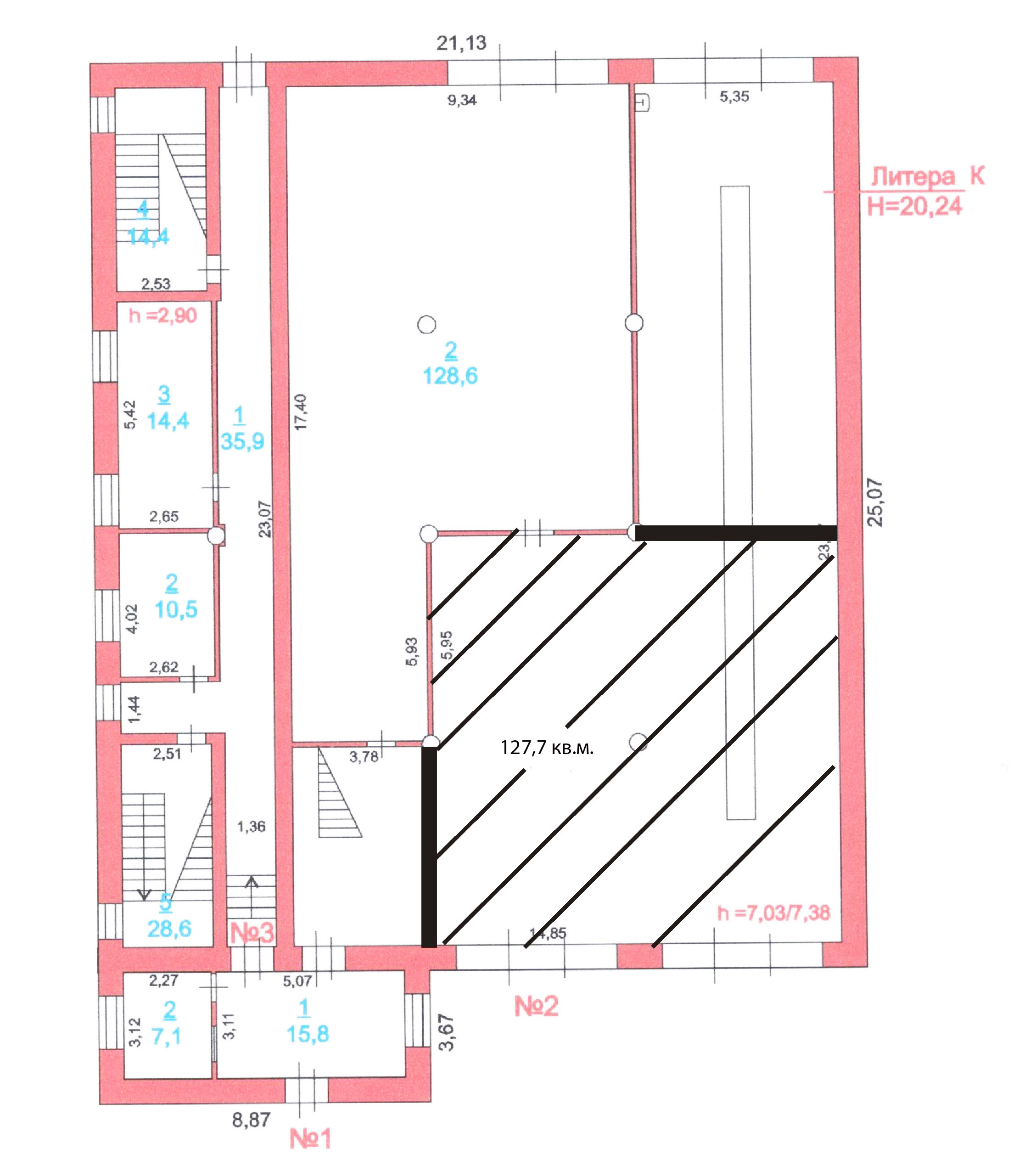 АрендаторАрендодательЗаместитель генерального директора по управлению имуществом и правовым вопросам АО «ЛОЭСК»_____________________/Е.А.Мыжевских/Директор ООО «ЦБИ»__________________________/Э.А. Гузиев/